If we don’t stay focus then we have the possibilities of being burn up and stress out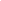 